Цветы для мамы.    Дорогие коллеги! В преддверии праздника "День матери" предлагаю Вашему вниманию работу, которую можно сделать с детьми любого возраста. Поздравительная открытка проста в исполнении и не требует больших затрат.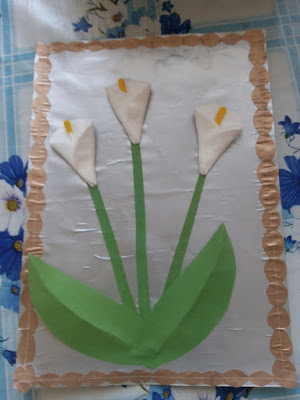 Для работы нам потребуется: ватные диски, ватные палочки, клей ПВА акварельные краски,картон, цветная бумага (зелёная и любая контрастная для фона)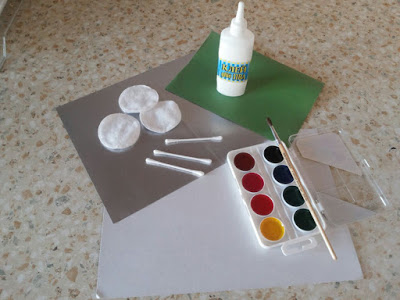 

Сначала необходимо приклеить лист цветной бумаги к картону.
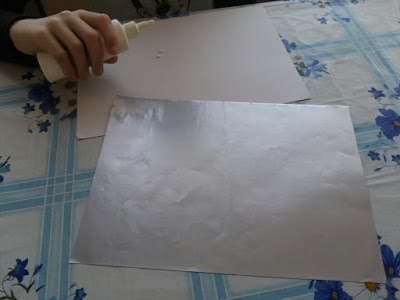 
Далее из половинки ватной палочки и ватного диска, пользуясь клеем формируем цветы.
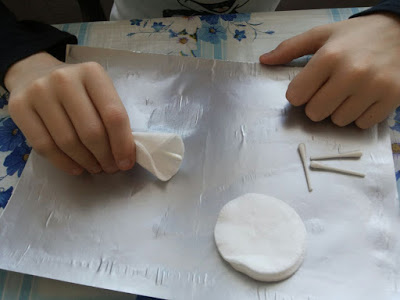 

Когда цветы подсохнут - серединки раскрасить желтым.
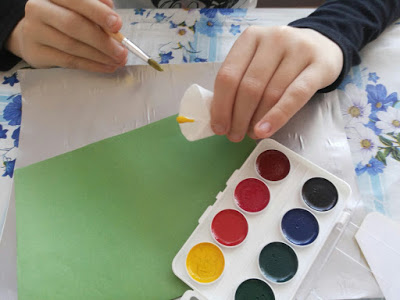 
Затем из бумаги зеленого цвета вырезаем стебли и листья. Все готовые детали приклеиваем к фоновому листу.
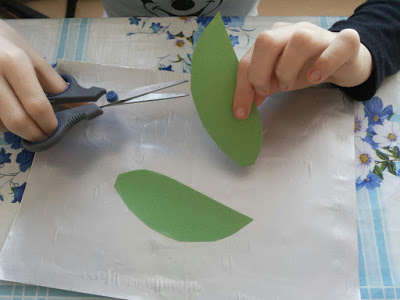 

Работа готова! Периметр открытки можно украсить на свой вкус любыми ленточками или полосками цветной бумаги.
